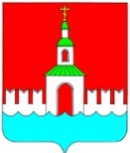 АДМИНИСТРАЦИЯ ЮРЬЕВЕЦКОГОМУНИЦИПАЛЬНОГО РАЙОНАИВАНОВСКОЙ ОБЛАСТИПОСТАНОВЛЕНИЕот 31.07.2019 №273г.ЮрьевецО проведении публичных слушаний по вопросам о предоставлении разрешения на отклонение от предельных параметров разрешенного строительства, реконструкции объектов капитального строительства по адресу: Ивановская область, г. Юрьевец, ул. 25 Октября, д. 67-гРуководствуясь  ст. 39,40 Градостроительного кодекса РФ, Федеральным законом  №131-ФЗ от 06.10.2003г. «Об общих принципах организации местного самоуправления в Российской Федерации», на основании Устава Юрьевецкого муниципального района.ПОСТАНОВЛЯЕТ:Обнародовать проект постановления администрации Юрьевецкого муниципального района «О проведении публичных слушаний о предоставлении разрешения на отклонение от предельных параметров разрешенного строительства по адресу: Ивановская область, г. Юрьевец, ул. 25 Октября, д.67-г» разместить на официальном сайте Юрьевецкого муниципального района в информационно-телекоммуникационной сети Интернетhttp:/ Юрьевец-официальный РФ.Провести публичные слушания по проекту  постановления администрации  Юрьевецкого муниципального района «О проведении публичных слушаний о предоставлении разрешения на отклонение от предельных параметров разрешенного строительства по адресу: Ивановская область, г. Юрьевец, ул. 25 Октября, д.67-г» Назначить публичные слушания по указанному проекту  на 30 августа 2019 года в 10.00 часов, в актовом зале административного здания по адресу: г. Юрьевец, ул. Советская, д.37.Время начала регистрации участников публичных слушаний в 9 час. 30 мин., окончание в 10 час. 00 мин.С материалами проекта постановления администрации Юрьевецкого муниципального района «О проведении публичных слушаний о предоставлении разрешения на отклонение от предельных параметров разрешенного строительства по адресу: Ивановская область, г. Юрьевец, ул. 25 Октября, д.67-г» можно ознакомиться:- по адресу: г. Юрьевец ул. Советская, д.37, кабинет 12.Замечания и предложения по указанному проекту постановления администрации  Юрьевецкого муниципального района принимаются до 29 августа 2019 года с 9.00 час. до 17.00 час., перерыв на обед с 12 час. 30 мин. – 13 час. 15 мин., выходные суббота – воскресенье, по адресу: г. Юрьевец, ул. Советская, д.37, каб.12 или по адресу электронной почты adm@yurevets.ru.Возложить подготовку и организацию публичных слушаний по указанному проекту постановления администрации Юрьевецкого муниципального района на отдел развития инфраструктуры, экономики и муниципального контроля.Обнародовать настоящее постановление  на официальном сайте Юрьевецкого муниципального района в информационно-телекоммуникационной сети Интернетhttp:/ Юрьевец-официальный РФ.Настоящее постановление вступает в силу со дня его подписания.Глава   Юрьевецкогомуниципального района                                                Ю.И.Тимошенко